GK – pjesma  ZEKINI JADI                                                                      3.4.2020.Pročitati pjesmu u udžbeniku 54.strNa CD 1 PJEVANJE poslušati pjesmu Pratiti tekst pjesme te pokušati pjevati.Udžbenik 55. str. Poslušati na CD 2 SLUŠANJE (Johann Strauss: Jelačićeva koračnica)ZAPISATI U PISANKU pisanim slovima):PJEVANJE: Zekini jadi                                       3.4.2020 SLUŠANJE: Johann Strauss: Jelačićeva koračnicaPUHAČKI ORKESTAR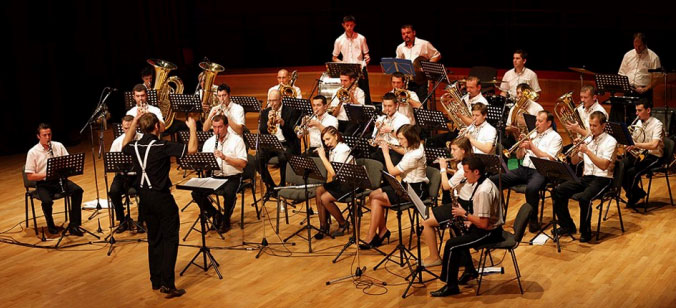 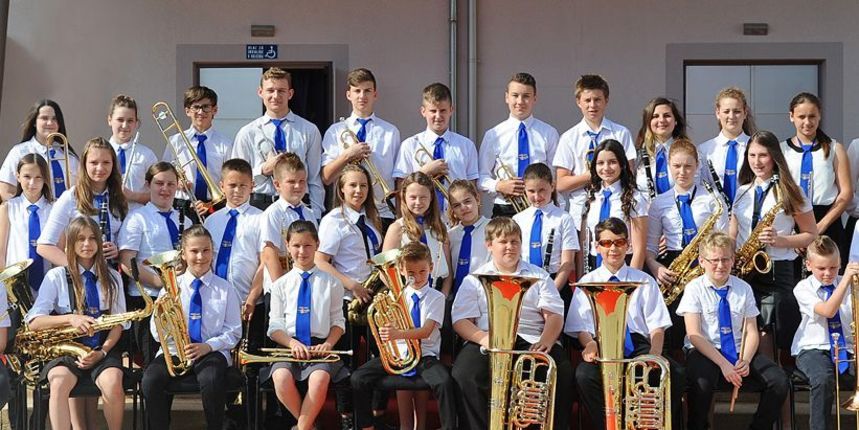 VAŽNO! Poslikati što ste radili  i poslati učiteljici na mail: sanela2806@gmail.com ; sanela.tot@skole.hr 